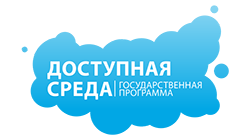 На данный момент дети с ОВЗ в МБДОУ детский сад № 10 "Одуванчик" - отсутствуют.Реабилитация людей с ограниченными возможностями здоровья является актуальной проблемой для общества и приоритетным направлением государственной социальной политики, в том числе в части реализации Программы по созданию безбарьерной (доступной) среды для инвалидов и маломобильных групп населения.Безбарьерная (доступная) среда – это обычная среда, дооборудованная с учетом потребностей, возникающих в связи с инвалидностью, и позволяющая людям с особыми потребностями вести независимый образ жизни и способствующая наиболее полному развитию способностей и максимальной интеграции инвалидов в общество.Нормативные акты международного и федерального значения
Конституция Российской ФедерацииУказ Президента РФ от 01.06.2012 № 761 "О национальной стратегии действий в интересах детей на 2012-2017 годы"Концепция Федеральной целевой программы развития образования на 2016-2020 годыФедеральный закон от 29.12.2012 № 273-ФЗ "Об образовании в Российской Федерации"Федеральный закон от 24.11.1995 № 181-ФЗ "О социальной защите инвалидов в Российской Федерации"Федеральный закон № 184-ФЗ "О техническом регулировании" (с изменениями на 29.07.2017)Федеральный закон от 01.12.2014 № 419 "О внесении изменений в отдельные законодательные акты РФ по вопросам социальной защиты инвалидов в связи с ратификацией Конвенции о правах инвалидов"Указ Президента РФ от 07.05.2012 № 597 "О мероприятиях по реализации государственной социальной политики"Государственная программа "Доступная среда" на 2011-2020 годыКонцепция развития ранней помощи в Российской Федерации на период до 2020 годаКонвенция о правах инвалидов, принятая Генеральной Ассамблеей ООН резолюцией от 13.12.2006 № 61/106Гражданский кодекс Российской Федерации (часть вторая) (с изменениями на 05.12.2017) (Статья 1065. Предупреждение причинения вреда)Приказ Минобрнауки России от 09.11.15 № 1309 "Об утверждении Порядка обеспечения для инвалидов объектов и предоставляемых услуг в сфере образования, а также оказания им при этом необходимой помощи"Письмо Минобрнауки РФ от 12.02.2016 № ВК-270/07 "Об обеспечении условий доступности для инвалидов объектов и услуг в сфере образования"Методика паспортизации и классификации объектов и услуг с целью их объективной оценки для разработки мер, обеспечивающих доступностьМетодическое пособие для получения (инструктирования) сотрудников учреждений МСЭ и других организаций по вопросам обеспечения доступности для инвалидов услуг и объектов, на которых они предоставляются, оказания при этом необходимой помощиНормативные акты местного самоуправления
Постановление Правительства Ростовской области от 25.09.2013 № 585 "Об утверждении государственной программы Ростовской области "Доступная среда"Постановление Правительства Ростовской области от 15.06.2017 № 438 "О внесении изменений к Постановлению от 25.09.2013 № 585"Постановление Правительства Ростовской области от 11.11.2015 № 71 "Об утверждении плана мероприятий ("дорожной карты") "Повышение значений показателей доступности для инвалидов объектов социальной, инженерной и транспортной инфраструктур и предоставляемых услуг в установленных сферах деятельности на 2016-2020 годы"Локальные документы МБДОУ
Инструкция по правилам взаимодействия с лицами с ОВЗ работниками МБДОУПримерная инструкция по обслуживанию инвалидов и других маломобильных граждан при посещении МБДОУ.В целях обеспечения доступности услуг для инвалидов в МБДОУ детский сад № 10 «Одуванчик» разработан Паспорт доступности.Доступ к профессиональным базам данных, информационным справочным и поисковым системам, а также иным информационным ресурсам обеспечивается административным, педагогическим работникам и специалистами.
Самостоятельный доступ к информационным системам и информационно-телекоммуникационным сетям, в том числе приспособленных для использования инвалидами и лицами с ограниченными возможностями здоровья — обучающиеся ДОУ не имеют, специально оборудованного компьютерного класса в ДОУ — нет.
Оборудование помещений МБДОУ и прилегающей к ней территории соответствует Паспорту доступности.Вывеска со шрифтом Брайля на контрастном фоне - имеется.Спецоборудование для массовых мероприятий (звукоусилители) - отсутствуют.Сурдопереводчик, тьютор - в штате отсутствуют.Предоставление услуг в дистанционном режиме - не предоставляются.Предоставление услуг по месту жительства инвалида - не предоставляются.Вниманию родителей!Детям с ограниченными возможностями здоровья и детям-инвалидам предоставляется возможность посещать детские дошкольные учреждения общего типа, если же состояние их здоровья это исключает, они направляются в специальные дошкольные учреждения.Содержание образовательной деятельности включает в себя три основных компонента:1 Образовательный компонент, в котором раскрывается содержание образования на определенном году обучения с включением календарно-тематического планирования, критериев оценивания достижений по образовательным областям.2 Коррекционный компонент, в рамках которого излагаются направления коррекционной работы с обучающимися, приемы, методы и формы. В коррекционный блок входят разделы, курируемые специалистами МБДОУ: учителями-логопедами, педагогами-психологами, инструкторами по физической культуре, музыкальными руководителя, воспитателями, которые имеют возможность реализовывать приемы и методы коррекционной работы с воспитанником во время непрерывной образовательной деятельности и в свободной деятельности, осуществляется тесное взаимодействие специалистов и детей с ОВЗ.3 Воспитательный компонент содержит условия взаимодействий воспитателей и специалистов с ребенком с ОВЗ или ребенком-инвалидом, а также с родителями в процессе психолого-педагогического сопровождения.